NAGYKOVÁCSI NAGYKÖZSÉG ÖNKORMÁNYZATAÜGYRENDI BIZOTTSÁGELNÖKEMEGHÍVÓNagykovácsi Nagyközség ÖnkormányzatÜgyrendi bizottságának üléséreAz ülés helye: 		Öregiskola Közösségi Ház és KönyvtárIdőpontja: 		2021. október 18. (hétfő) 17 óra 45 percNapirend: Nyílt ülés:A személyes gondoskodást nyújtó szociális alapellátásokról, azok igénybevételéről, valamint az ezekért fizetendő térítési díjakról szóló 12/2016. (V. 30.) önkormányzati rendelet felülvizsgálata E – 94Előterjesztő: Kiszelné Mohos Katalin polgármesterElőadó: Grégerné Papp Ildikó jegyzőTárgyalja: HB, ÜBDöntés Nagykovácsi Nagyközség területén közterületi térfigyelő kamerarendszerről szóló önkormányzati rendelet megalkotásáról, Közterületi Térfigyelő Kamerarendszer Szabályzat elfogadásáról E – 95Előterjesztő: Szemesy Barbara alpolgármesterElőadó: Grégerné Papp Ildikó jegyzőTárgyalja: ÜBDöntés az Önkormányzat tulajdonában lévő közutak kezeléséről, valamint nem közlekedési célú igénybevételéről szóló 8/2017. (IV. 28) önkormányzati rendelet, valamint a közösségi együttélés alapvető szabályairól és azok megsértésének jogkövetkezményeiről szóló 3/2018. (I. 29.) önkormányzati rendelet módosításáról E – 99 Előterjesztő: Kiszelné Mohos Katalin polgármesterElőadó: dr. Halmosi-Rokaj Odett aljegyzőTárgyalja: PB, ÜBDöntés a Nagykovácsi Polgármesteri Hivatal Szervezeti és Működési Szabályzatának elfogadásáról E – 103Előterjesztő: Kiszelné Mohos Katalin polgármesterElőadó: Grégerné Papp Ildikó jegyzőTárgyalja: ÜBDöntés a Fővárosi Agglomerációs Önkormányzati Társulásból kiválási szándék jóváhagyásáról E – 97Előterjesztő: Kiszelné Mohos Katalin polgármesterElőadó: Grégerné Papp Ildikó jegyzőTárgyalja: ÜBNagykovácsi, 2021. október 14.Tegzes Endre sk.  bizottsági elnök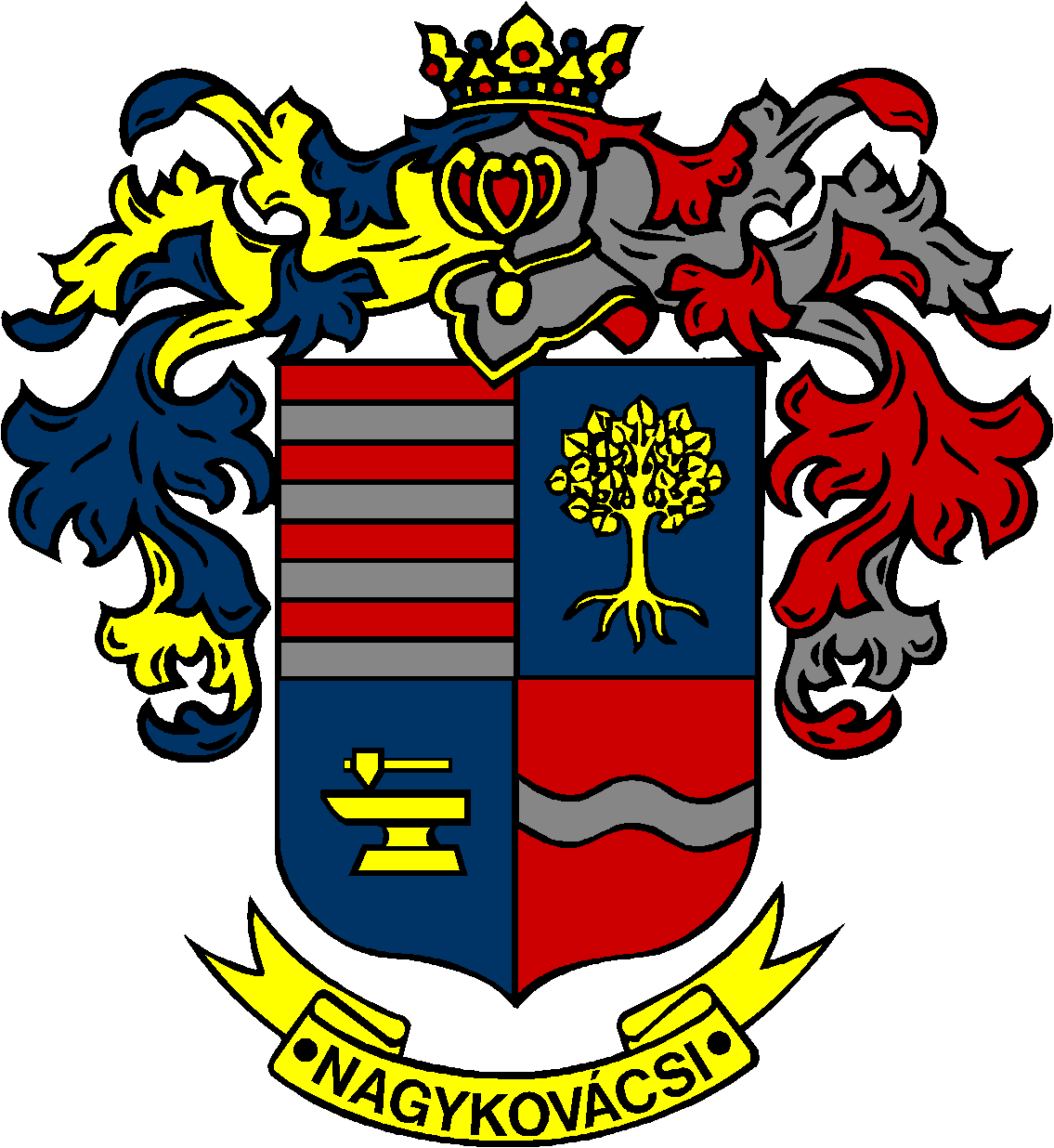 